Medium / City Grant Application Form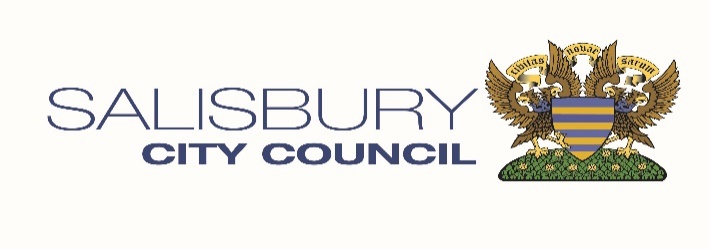 Medium / City Grant Application FormWhich type of Grant or Subsidy are you applying for? (please )If applying for more than 1 year (Medium Grant only) is application for one project that spans more than one year       (please )Do you have a safeguarding policy, officials, a constitution and terms of reference and a bank account requiring two signatories?       (please )If no – are you partnered with an organisation who does?       (please )If yes, please include their organisational information belowPlease be aware for all applications of £1000 or more, the applicant may be required to provide a presentation about the project to the Events, Markets and Grants Subcommittee.If you have any specific communication needs, tell us what they areText phone   	Sign language   	other language (please specify) Other
1. Organisation Background2. Your project3. How will you pay for your project?3.1 Tell us how much money you need for your project/activityProvide a FULL breakdown of the costs involved in your project year by yearShow how much of the funding you are requesting towards this elementUsing columns A-C to tell us how much funding you are requesting in years 1- 3Add extra rows as required3.2 Please list any applications you have made for funding from other organisations in the table below:4.0 Further information enclosed ChecklistIf any of the above documents have not been enclosed, please give reasons why in the box below:Declaration by the applicantI/we declare that, to the best of my /our belief, the information on this application form and in any enclosed supporting documentation is correctI/we declare that, I/we have read the City Council’s Grant Policy and believe to the best of my/our knowledge, that we meet the criteria set out by the PolicyI/we accept the following:That any false information we provide, even if provided in good faith, may lead to the withdrawal of the grant offered,That for applications of £1000 or more, a presentation is required by the applicant(s) to the City Council. This will be arranged prior to any meeting by the City Council Active Communities TeamThat any grant offered will be used only for the purpose set out in this application and That we will provide reports on progress at the request of the City CouncilThat should any grant offered, not be used in accordance with the terms and conditions set out by the City Council, I/we undertake on behalf of the organisation to repay the outstanding amount to the City Council on demandPlease be aware that the decision as to whether you have been successful in your application will be communicated to you shortly after the relevant council meetingSCC will not sell or rent your personally identifiable information to anyone, or use the data for any other purpose incompatible with the purpose for which it was originally collected (Medium Grants Application). We will only hold your information for as long as necessary for the purposes (a year after the event)I consent for my personal data being held for the purposes listed Please remember:If you have not answered all the relevant questions and sent all the information we require, we will return your application to you and this will cause a delay.Please send your application to:Communities Team, SCC, Bemerton Heath Centre, 58-60 Pinewood Way,Salisbury, SP2City Grant Medium Community GrantContact Name:Position:Organisation:Contact Address:Telephone Number:Email:Status of Organisation:Charity/Company number if (if applicableCharity No:Company No:Charity No:Company No:What geographical area does your organisation cover?How long has your organisation been in existence? (Please )Less than one yearHow long has your organisation been in existence? (Please )Between one and five yearsHow long has your organisation been in existence? (Please )More than five yearsHave you applied for or received a grant/subsidy from SCC in the last 5 years?(Please list – continue on a separate sheet if necessaryDate AppliedProjectAmount Applied forWere you successfulHave you applied for or received a grant/subsidy from SCC in the last 5 years?(Please list – continue on a separate sheet if necessaryHave you applied for or received a grant/subsidy from SCC in the last 5 years?(Please list – continue on a separate sheet if necessaryHave you applied for or received a grant/subsidy from SCC in the last 5 years?(Please list – continue on a separate sheet if necessaryHave you applied for or received a grant/subsidy from SCC in the last 5 years?(Please list – continue on a separate sheet if necessaryWhat are the aims and objectives of your organisationWhat are the main activities of your organisation?If you are a new group describe the services/activities you plan to providePlease demonstrate your organisation’s commitment to equal opportunities(please enclose any relevant policies)Yes / No or NAIs this a retrospective application?Are you part of a religious groupIf this application is for a school is this for a project that benefits the wider community and is in addition to statutory services?If application is from Education, health or social service establishment – is the project in addition to statutory services?ProjectStart Date	/	/ProjectFinish Date	/	/ProjectTotal Cost£ProjectGrant Applied For£Project titleDescription of project  AIMS AND OBJECTIVESWhat will you do, where, when and who with.What are you trying to achieve -  aims and objectives?Description:Aims and Objectives1)2)3)4)Description:Aims and Objectives1)2)3)4)CITY GRANTS ONLYHow will your project bring long term benefit to or have significant impact on Salisbury City and/or its residents?Where in Salisbury will the project / activity take place?Who will benefit from the project? Please tell us what groups will benefit and approximately how many people will benefit in total, please give a number, do not put ‘everyone in the area’ an estimate is fine if you cannot be exactMEDIUM GRANT PRIORITIESPlease identify which of the following community priorities your project will have an impact against  and describe that impact(ideal minimum of 2)Improving People’s WellbeingBringing Communities TogetherWorking to celebrate, or improve understanding, of marginalised communitiesSupporting People on Low IncomesImproving Access to Active LifestylesCreating a Green City1)2)3) 1)2)3) CITY GRANTS PRIORITIESPlease identify which of the following priority areas your project will have an impact against and describe that impact. (Minimum of 1)Creating a Green CityCreating a Lively CityImproving the Wellbeing of Residents1)1)How will you measure the impacts of your projects against your aims and objectives and the priorities you have highlighted above?e.g. beneficiary feedback, numbers of direct beneficiaries, delivery outcomes or other evaluation methods(These measures will be reported against in your annual or end of project report)AIMS AND OBJECTIVES1)2)3)GRANT PRIORITIES1)2)3)AIMS AND OBJECTIVES1)2)3)GRANT PRIORITIES1)2)3)What evidence do you have that this project/activity is required?Tell us how you have identified the need for the project, whether within your group or community and how you think your project will meet this needWhat support have you received for this project/activities?Please tell us about any expressions of support you have received from outside your organisationHow will the project/activities be managed and how else will you measure its success?What arrangements do you have in place to ensure safeguarding of children, young people and/or adults at risk.Applicable only if your project involves working with these client groupsWhat are the main risks for the success of the project/activity and how will these risks be managed?E.g. health and safety, financial challengesi.e. what might prevent your project from being delivered successfully?If your organisation/group has financial reserves, what is the value of these reserves and for what purpose are they held?If your reserves are more than the amount you are requesting, please explain why you are seeking external fundingItem or activityFurther Description or detailFurther Description or detailFurther Description or detailTotal CostFunding Requested££££££££££££££TOTALSTOTALSTOTALS££OrganisationContribution Sought(£)Applied(please tick as appropriate)Granted(please tick as appropriate)Enclosed(please )A copy of  your organisations bank statements for the previous three months(mandatory)A copy of  your organisations bank statements for the previous three months(mandatory)Copies of all relevant Employer’s, Building & Public Liability Insurance Certificate if appropriate (mandatory)Copies of all relevant Employer’s, Building & Public Liability Insurance Certificate if appropriate (mandatory)A copy of your constitution and articles of association(or similar documents if the above do not exist, showing the organisations status)A copy of your constitution and articles of association(or similar documents if the above do not exist, showing the organisations status)A copy of your organisations latest set of accounting statements(if any exist)A copy of your organisations latest set of accounting statements(if any exist)Safeguarding policySafeguarding policyCopies of any letters of support for your projectCopies of any letters of support for your projectOther (please list)If you are applying as a partnership, with one organisation holding the funds for a smaller group,  please describe the partnership relationship and how the funds will be administeredPlease confirm that the bank account from which this project is funded is in the name of the organisation and that 2 authorised representatives are required to authorise paymentsSigned :Name(s):Position(s):Date: